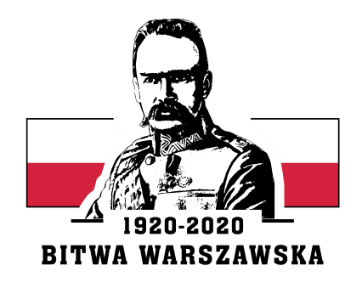 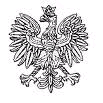 Znak sprawy nr: 364/2020/PNUESPECYFIKACJA 
istotnych warunków zamówieniaDLA PRZETARGU NIEOGRANICZONEGO 
NA DOSTAWĘ PRODUKTÓW LECZNICZYCH i WYROBÓW MEDYCZNYCH   ZATWIERDZAMKOMENDANT7 Szpitala Marynarki Wojennejz Przychodnią SP ZOZGDAŃSK2020NAZWA I ADRES ZAMAWIAJĄCEGO.7 SZPITAL MARYNARKI WOJENNEJ Z PRZYCHODNIĄ SAMODZIELNY PUBLICZNY ZAKŁAD OPIEKI ZDROWOTNEJ IMIENIA KONTRADMIRAŁA PROFESORA WIESŁAWA ŁASIŃSKIEGO W GDAŃSKU ul. Polanki 117, 80-305 GDAŃSK, tel.: (058) 5526407www.7szmw.pl	e-mail: przetargi@7szmw.plTRYB UDZIELANIA ZAMÓWIENIA.Przetarg nieograniczony powyżej 139 000 €. Postępowanie o udzielenie zamówienia, określonego w niniejszej specyfikacji istotnych warunków zamówienia, jest prowadzone w trybie przetargu nieograniczonego na podstawie art. 39-40 ustawy z dnia 29 stycznia 2004 r. Prawo zamówień publicznych (Dz. U. z 2019 r. poz. 1843 z późn. zm.)Zamawiający zastosuje tzw. Procedurę odwróconą na podstawie art. 24aa, ust. 1 ustawy z dnia 29 stycznia 2004 r. Prawo zamówień publicznych (Dz. U. z 2019 r. poz. 1843 z późn. zm.)W zakresie nieuregulowanym niniejszą Specyfikacją Istotnych Warunków Zamówienia, zwaną dalej „SIWZ”, zastosowanie mają przepisy ustawy Pzp. OPIS PRZEDMIOTU ZAMÓWIENIA.Przedmiotem zamówienia jest dostawa produktów leczniczych i wyrobów medycznych (364/2020/PNUE) zgodnie z załącznikiem nr 3 do niniejszej specyfikacji istotnych warunków zamówieniaDopuszcza się składanie ofert równoważnych w tych pozycjach gdzie zamawiający posłużył się oznaczeniem producenta lub marką. Przez równoważność należy rozumieć odpowiedniki oryginalnych gotowych produktów leczniczych, a więc produkty lecznicze posiadające taki sam skład jakościowy i ilościowy substancji czynnych, postać farmaceutyczną i równoważność biologiczną wobec oryginalnego produktu leczniczego, potwierdzoną, jeżeli jest to niezbędne, właściwie przeprowadzonymi badaniami dostępności biologicznej, pojęcie to dotyczy również różnych postaci farmaceutycznych o niezmodyfikowanym, uwalnianiu, przeznaczonych do podawania doustnego zawierających tę samą substancję czynną, w szczególności tabletek i kapsułek, co jest zgodne z postanowieniami art. 2 pkt 18 w związku z art. 2 pkt 14 ustawy z dnia 06.09.2001r. Prawo farmaceutyczne (t. j. Dz. U. z 2008r., Nr 45, poz. 271 z późn. zm.). W przypadku asortymentu określonego przy pomocy nazw handlowych Zamawiający dopuszcza składanie ofert na asortyment równoważny pod każdym względem tj. składu, gramatury, zakresu, spektrum i czasu działania, postaci i funkcji.Zamawiający dopuszcza inne wielkości opakowań, pod warunkiem zachowania ogólnej ilości przedmiotu zamówienia. Jeżeli nie jest możliwa dostawa dokładnej ilości produktów leczniczych i wyrobu medycznego, określonych przez Zamawiającego z powodu konfekcjonowania przez Wykonawcę, Zamawiający dopuszcza modyfikację tych ilości przy zastosowaniu zasad zaokrąglania w górę.   Wymagania ogólne dotyczące przedmiotu zamówienia:1. Oferowany przedmiot zamówienia musi być zgodny z kryteriami określonymi w załączniku nr 3 do SIWZ i musi spełniać wymagania określone w:a) ustawie z dnia 6 września 2001 r. Prawo Farmaceutyczne (Dz. U. z 2008 r., nr 45, poz. 271 z późn. zm.),b) ustawie z dnia 12 maja 2011 r. o refundacji leków, środków spożywczych specjalnego przeznaczenia żywieniowego oraz wyrobów medycznych (Dz. U. z dnia 2011 r., nr 122, poz. 696 z późn. zm.),c) ustawie z dnia 18 marca 2011 r. o Urzędzie Rejestracji Produktów Leczniczych, Wyrobów Medycznych i Produktów Biobójczych (Dz. U. 2011 r., nr 82, poz. 451 z późn. zm.).KOD CPV: 33000000-0 urządzenia medyczne, farmaceutyki i produkty do pielęgnacji ciała.33141000-0 Jednorazowe niechemiczne artykuły medyczne i hematologiczneTERMIN WYKONANIA ZAMÓWIENIA.Od 09.05.2021 do 08.05.2022 r. w pakietach 1-69, od daty podpisania umowy do 30.11.2022 r. w pozostałych pakietach.OPIS WARUNKÓW UDZIAŁU W POSTĘPOWANIU ORAZ OPIS SPOSOBU DOKONYWANIA OCENY SPEŁNIENIA TYCH WARUNKÓW. O udzielenie zamówienia mogą ubiegać się Wykonawcy, którzy:Nie podlegają wykluczeniu;Brak podstaw do wykluczenia zostanie zweryfikowany na podstawie przedłożonego wraz z ofertą oświadczenia – wg wzoru JEDZ - jednolity europejski dokument zamówieniaUWAGA: Informacje zawarte w jednolitym dokumencie stanowią wstępne potwierdzenie, że Wykonawca nie podlega wykluczeniu oraz spełnia warunki udziału w postępowaniu.Spełniają warunki udziału w postępowaniu, o których mowa w art. 22 ust. 1b ustawy Prawo Zamówień Publicznych dotyczące:kompetencji lub uprawnień do prowadzenia określonej działalności zawodowej, o ile wynika to z odrębnych przepisów;Warunek zostanie wstępnie spełniony jeżeli Wykonawca wraz z ofertą przedłoży podpisane oświadczenie – wg wzoru JEDZ - jednolity europejski dokument zamówienia oraz przedłoży koncesję na prowadzenie działalności w zakresie objętym przedmiotem zamówienia, (Zezwolenie GIF). sytuacji ekonomicznej lub finansowej Warunek zostanie wstępnie spełniony jeżeli Wykonawca wraz z ofertą przedłoży podpisane oświadczenie – wg wzoru JEDZ - jednolity europejski dokument zamówienia    zdolności technicznej lub zawodowej Warunek zostanie wstępnie spełniony jeżeli Wykonawca wraz z ofertą przedłoży podpisane oświadczenie – wg wzoru JEDZ - jednolity europejski dokument zamówienia      3) Akceptują 60 dniowy termin płatności.2. 	Wykonawca zobowiązany jest wykonywać przedmiot zamówienia zgodnie z „Opisem przedmiotu zamówienia” (Załącznik nr 3) oraz projektem umowy (Załącznik nr 4).3 	   Ocena spełnienia warunków wymaganych od Wykonawców zostanie dokonana według  formuły            „spełnia – nie spełnia”, na podstawie dołączonych do oferty dokumentów oraz oświadczeń.    Z  treści załączonych dokumentów musi wynikać, iż w/w warunki Wykonawca spełnił.Niespełnienie któregokolwiek z warunków skutkować będzie wykluczeniem Wykonawcy z  postępowania.Złożenie przez Wykonawcę nieprawdziwych informacji, mających wpływ na wynik prowadzonego postępowania, spowoduje wykluczenie Wykonawcy z postępowania.Wykonawca zobowiązany jest do uwzględnienia w cenie oferty wszystkich kosztów związanych z realizacją przedmiotu zamówienia.Zamawiający wyklucza z postępowania o udzielenie zamówienia wykonawcę, który w okresie 3 lat przed wszczęciem postępowania, w sposób zawiniony poważnie naruszył obowiązki zawodowe, w szczególności, gdy wykonawca w wyniku zamierzonego działania lub rażącego niedbalstwa nie wykonał lub nienależycie wykonał zamówienie, co zamawiający jest w stanie wykazać za pomocą dowolnych środków dowodowych. Zamawiający nie wyklucza z postępowania o udzielenie zamówienia wykonawcy, który udowodni, że podjął konkretne środki techniczne, organizacyjne i kadrowe, które mają zapobiec zawinionemu i poważnemu naruszaniu obowiązków zawodowych w przyszłości oraz naprawił szkody powstałe w wyniku naruszenia obowiązków zawodowych lub zobowiązał się do ich naprawienia.	Wykonawca nie znający języka polskiego zobowiązany jest, na czas realizacji przedmiotu zamówienia, zatrudnić tłumacza na własny koszt.6. A) WYKAZ OŚWIADCZEŃ LUB DOKUMENTÓW, JAKIE MAJĄ DOSTARCZYĆ WYKONAWCY W CELU POTWIERDZENIA BRAKU PODSTAW DO WYKLUCZENIA ORAZ SPEŁNIANIA WARUNKÓW UDZIAŁU W POSTĘPOWANIU O UDZIELENIE ZAMÓWIENIA PUBLICZNEGO.Wypełniony i podpisany formularz oferty (załącznik nr 1) wraz z załącznikiem (zał. nr 3 do SIWZ). podpisane kwalifikowanym podpisem elektronicznym.Oświadczenie na formularzu Jednolitego Europejskiego Dokumentu Zamówienia (dalej "JEDZ") - zgodnie z wzorem standardowego formularza określonego w rozporządzeniu wykonawczym Komisji Europejskiej wydanym na podstawie art. 59 ust. 2 dyrektywy 2014/24/UE, podpisane kwalifikowanym podpisem elektronicznym.Przy wypełnianiu JEDZ Wykonawca może skorzystać z instrukcji jego wypełniania zamieszczonej przez Urząd Zamówień Publicznych na stronie internetowej pod adresem: www.uzp.gov.pl/baza-wiedzy/jednolity-europejski-dokument-zamowieniaUWAGA: Zamawiający informuje, że Wykonawca może ograniczyć się do wypełnienia sekcji α w części IV Formularza jednolitego europejskiego dokumentu zamówienia – Kryteria kwalifikacji i nie musi wypełniać pozostałych pozycji przywołanej sekcji.3.    Potwierdzenie wniesienia wadium-złożone zgodnie z pkt. 8 SIWZ oraz w formach dopuszczonych ustawą Prawo zamówień  publicznych.4.  Pełnomocnictwo do reprezentowania firmy, jeżeli reprezentuje ją osoba nie wymieniona w dokumentach rejestrowych podpisane kwalifikowanym podpisem elektronicznym.6. B) WYKONAWCA, KTÓREGO OFERTA ZOSTAŁA OCENIONA JAKO NAJKORZYSTNIEJSZA W PRZEDMIOTOWYM POSTĘPOWANIU, W CELU POTWIERDZENIA BRAKU PODSTAW DO WYKLUCZENIA, NA WEZWANIE ZAMAWIAJĄCEGO, ZŁOŻY NASTĘPUJĄCE DOKUMENTY:Zamawiający, przed udzieleniem zamówienia, wezwie Wykonawcę, którego oferta została najwyżej oceniona, do złożenia w wyznaczonym, nie krótszym niż 10 dni, terminie aktualnych na dzień złożenia, niżej wymienionych dokumentówAktualny odpis z właściwego rejestru lub aktualne zaświadczenie o wpisie do ewidencji działalności gospodarczej, jeżeli odrębne przepisy wymagają wpisu do rejestru lub zgłoszenia ewidencji działalności gospodarczej – wystawiony nie wcześniej, niż 6 miesięcy przed upływem terminu składania ofert.Aktualne zaświadczenia właściwego Naczelnika Urzędu Skarbowego oraz właściwego oddziału Zakładu Ubezpieczeń Społecznych lub Kasy Rolniczego Ubezpieczenia Społecznego potwierdzające odpowiednio, że wykonawca nie zalega z opłacaniem podatków, opłat oraz składek na ubezpieczenie zdrowotne i społeczne, lub zaświadczenia, że uzyskał przewidziane prawem zwolnienie, odroczenie lub - rozłożenie na raty zaległych płatności  lub wstrzymanie w całości wykonania decyzji właściwego organu – wystawione  nie wcześniej niż 3 miesiące przed upływem ostatecznego terminu składania ofert.Aktualna informacja z Krajowego Rejestru Karnego w zakresie określonym w art. 24, ust. 1, pkt. 4 – 8 ustawy, wystawiona nie wcześniej niż 6 miesięcy przed upływem ostatecznego terminu składania ofert.Aktualna informacja z Krajowego Rejestru Karnego w zakresie określonym w art. 24 ust. 1 pkt 9 ustawy, wystawiona nie wcześniej niż 6 miesięcy przed upływem ostatecznego składania ofert (dotyczy podmiotów zbiorowych).Umowa spółki cywilnej (kserokopia potwierdzona za zgodność z oryginałem), jeśli składającym ofertę jest spółka cywilna.  Wykaz wykonanych, a w przypadku świadczeń okresowych lub ciągłych również wykonywanych, dostaw w zakresie niezbędnym do wykazania spełnienia warunku wiedzy i doświadczenia w okresie ostatnich trzech lat przed dniem wszczęcia postępowania o udzielenie zamówienia, a jeżeli okres prowadzenia działalności jest krótszy w tym okresie, z podaniem ich wartości, przedmiotu, dat wykonania i odbiorców oraz załączenia dokumentów potwierdzających, że dostawy (minimum 2; należy załączyć referencje) te zostały wykonane lub są wykonywane należycie.Oświadczenie (zał. nr 2 do SIWZ) Zgodnie z art. 24 ust. 11 ustawy Pzp Wykonawca w terminie 3 dni od zamieszczenia przez Zamawiającego na stronie internetowej informacji o których mowa w art. 86, ust. 5 ustawy Pzp, Wykonawca przekazuje Zamawiającemu oświadczenie o przynależności lub braku przynależności do tej samej grupy kapitałowej, o której mowa w art. 24 ust. 1 pkt. 23 ustawy Pzp wraz ze złożeniem oświadczenia, Wykonawca może przedstawić dowody, że powiązania z innym Wykonawcą nie prowadzą do zakłócenia konkurencji w postępowaniu o udzielenie zamówienia.Poświadczona przez wykonawcę kserokopia polisy ubezpieczeniowej lub inny dokument ubezpieczenia potwierdzający, że wykonawca jest ubezpieczony od odpowiedzialności cywilnej w zakresie prowadzonej działalności gospodarczej: na kwotę min. Koncesja na prowadzenie działalności w zakresie objętym przedmiotem zamówienia, (Zezwolenie GIF).Oświadczenie podmiotów występujących wspólnie, w którym Wykonawcy zobowiązują się do m. in.:solidarnej odpowiedzialności wszystkich podmiotów w razie nie wykonania lub nienależytego wykonania przedmiotu umowy,nie rozwiązywania umowy przez któregokolwiek z Wykonawców, przed wykonaniem zobowiązań wynikających z umowy, niedokonywania zmian w umowie bez zgody Zamawiających,przedstawienia podziału usług/dostaw wykonywanych przez poszczególnych Wykonawców,kwestie dotyczące podwykonawstwa są regulowane przez Ustawę Prawo zamówień publicznych zgodnie z art. 143a-d Pzp.12) W przypadku wnoszenia oferty przez Wykonawcę mającego siedzibę lub miejsce zamieszkania poza terytorium Rzeczypospolitej Polskiej, wymagane dokumenty należy złożyć na zasadach określonych w Rozporządzenia Prezesa Rady Ministrów z dnia 30 grudnia 2009 r. w sprawie rodzajów dokumentów, jakich może żądać zamawiający od wykonawcy orazform, w jakich te dokumenty mogą być składane (Dz. U. z 2009 r., Nr 226, poz. 1817) tj. a. dokument lub dokumenty wystawione w kraju, w którym ma siedzibę lub miejsce zamieszkania, potwierdzające odpowiednio, że:- nie otwarto jego likwidacji ani nie ogłoszono upadłości – dokumenty powinny być wystawione nie wcześniej niż 6 miesięcy przed upływem terminu składania ofert;- nie zalega z uiszczeniem podatków, opłat, składek na ubezpieczenie społeczne i zdrowotne albo, że uzyskał przewidziane prawem zwolnienie, odroczenie lub rozłożenie na raty zaległych płatności lub wstrzymanie w całości wykonania decyzji w właściwego organu - dokumenty powinny być wystawione nie wcześniej niż 3 miesięcy przed upływem terminu składania ofert;- nie orzeczono wobec niego zakazu ubiegania się o zamówienie - dokumenty powinny być wystawione nie wcześniej niż 6 miesięcy przed upływem terminu składania ofert;b. zaświadczenie właściwego organu sądowego lub administracyjnego miejsca zamieszkania albo zamieszkania osoby, której dokumenty dotyczą w zakresie określonym w art. 24 ust. 1 pkt. 4-8 ustawy z dnia 29 stycznia 2004r. Prawo zamówień publicznych - dokumenty powinny być wystawione nie wcześniej niż 6 miesięcy przed upływem terminu składania ofert;c. jeżeli w miejscu zamieszkania osoby lub w kraju, w którym wykonawca ma siedzibę lub miejsce zamieszkania, nie wydaje się dokumentów, o których mowa wyżej zastępuje się je dokumentem zawierającym oświadczenie złożone przed notariuszem, właściwym organem sądowym, administracyjnym albo organem samorządu zawodowego lub gospodarczego odpowiednio miejsca zamieszkania osoby lub kraju, w którym wykonawca ma siedzibę lub miejsce zamieszkania.7. SPOSÓB POROZUMIEWANIA SIĘ ZAMAWIAJĄCEGO Z WYKONAWCAMI ORAZ PRZEKAZYWANIA OŚWIADCZEŃ I DOKUMENTÓW, A TAKŻE WSKAZANIE OSÓB UPRAWNIONYCH DO POROZUMIEWANIA SIĘ Z WYKONAWCAMI.Informacje ogólneW postępowaniu o udzielenie zamówienia  komunikacja między Zamawiającym 
a Wykonawcami odbywa się przy użyciu miniPortalu https://miniportal.uzp.gov.pl/, ePUAPu https://epuap.gov.pl/wps/portal oraz poczty elektronicznej. Zamawiający wyznacza następujące osoby do kontaktu z Wykonawcami: Pan Arkadiusz Dębicki, tel.: 058 5526407, adres e-mail: przetargi@7szmw.pl Pani Edyta Brzywca-Kozłowska tel.: 058 5526407, adres e-mail: przetargi@7szmw.plWykonawca zamierzający wziąć udział w postępowaniu o udzielenie zamówienia publicznego, musi posiadać konto na ePUAP. Wykonawca posiadający konto na ePUAP ma dostęp do  formularzy: złożenia, zmiany, wycofania oferty lub wniosku oraz do formularza do komunikacji.Wymagania techniczne i organizacyjne wysyłania i odbierania dokumentów elektronicznych, elektronicznych kopii dokumentów i oświadczeń oraz informacji przekazywanych przy ich użyciu opisane zostały w Regulaminie korzystania z miniPortalu oraz Regulaminie ePUAP. Maksymalny rozmiar plików przesyłanych za pośrednictwem dedykowanych formularzy do: złożenia, zmiany, wycofania oferty lub wniosku oraz do komunikacji wynosi 150 MB. Za datę przekazania oferty, wniosków, zawiadomień, dokumentów elektronicznych, oświadczeń lub elektronicznych kopii dokumentów lub oświadczeń oraz innych informacji przyjmuje się datę ich przekazania na ePUAP.Identyfikator postępowania i klucz publiczny dla danego postępowania o udzielenie zamówienia dostępne są na Liście wszystkich postępowań na miniPortalu oraz stanowi załącznik do niniejszej SIWZ. Złożenie oferty/wniosku o dopuszczenie do udziału w postępowaniu Wykonawca składa ofertę/wniosek o dopuszczenie do udziału w postępowaniu, dalej „wniosek” za  pośrednictwem Formularza do złożenia, zmiany, wycofania oferty lub wniosku dostępnego na ePUAP i udostępnionego również na miniPortalu. Klucz publiczny niezbędny do zaszyfrowania oferty przez Wykonawcę jest dostępny dla wykonawców  na miniPortalu. W formularzu oferty/wniosku Wykonawca zobowiązany jest podać adres skrzynki ePUAP, na którym prowadzona będzie korespondencja związana z postępowaniem.Oferta/wniosek powinna/powinien być sporządzona/sporządzony w języku polskim, z zachowaniem postaci elektronicznej w formacie danych .pdf i podpisana kwalifikowanym podpisem elektronicznym. Sposób złożenia oferty/wniosku, w tym zaszyfrowania oferty opisany został w Regulaminie korzystania z miniPortal. Ofertę/wniosek należy złożyć w oryginale. Zamawiający nie dopuszcza możliwości złożenia skanu oferty/wniosku opatrzonej/opatrzonego kwalifikowanym podpisem elektronicznym.  Wszelkie informacje stanowiące tajemnicę przedsiębiorstwa w rozumieniu ustawy z dnia 16 kwietnia 1993 r. o zwalczaniu nieuczciwej konkurencji, które Wykonawca zastrzeże jako tajemnicę przedsiębiorstwa, powinny zostać złożone w osobnym pliku wraz z jednoczesnym zaznaczeniem polecenia „Załącznik stanowiący tajemnicę przedsiębiorstwa” a następnie wraz z plikami stanowiącymi jawną część skompresowane do jednego pliku archiwum (ZIP). Do oferty/wniosku należy dołączyć Jednolity Europejski Dokument Zamówienia w postaci  elektronicznej opatrzonej kwalifikowanym podpisem elektronicznym, a następnie wraz z plikami stanowiącymi ofertę skompresować do jednego pliku archiwum (ZIP). Wykonawca może przed upływem terminu do składania ofert zmienić lub wycofać ofertę za  pośrednictwem Formularza do złożenia, zmiany, wycofania oferty lub wniosku dostępnego na  ePUAP i udostępnionych również na miniPortalu. Sposób zmiany i wycofania oferty został opisany w Instrukcji użytkownika dostępnej na miniPortaluWykonawca po upływie terminu do składania ofert nie może skutecznie dokonać zmiany ani wycofać złożonej oferty.Sposób komunikowania się Zamawiającego z Wykonawcami (nie dotyczy składania ofert i wniosków) W postępowaniu o udzielenie zamówienia komunikacja pomiędzy Zamawiającym a Wykonawcami w szczególności składanie oświadczeń, wniosków (innych niż wskazanych w pkt II), zawiadomień oraz przekazywanie informacji odbywa się elektronicznie za pośrednictwem dedykowanego formularza dostępnego na ePUAP oraz udostępnionego przez miniPortal (Formularz do komunikacji).  We wszelkiej korespondencji związanej z niniejszym postępowaniem Zamawiający i Wykonawcy posługują się numerem ogłoszenia (BZP, TED lub ID postępowania). Zamawiający może również komunikować się z Wykonawcami za pomocą poczty elektronicznej, email przetargi@7szmw.plDokumenty elektroniczne, oświadczenia lub elektroniczne kopie dokumentów lub oświadczeń  składane są przez Wykonawcę za  pośrednictwem Formularza do komunikacji jako załączniki. Zamawiający dopuszcza również możliwość składania dokumentów elektronicznych, oświadczeń lub elektronicznych kopii dokumentów lub oświadczeń  za pomocą poczty elektronicznej, na wskazany w pkt 2 adres email. Sposób sporządzenia dokumentów elektronicznych, oświadczeń lub elektronicznych kopii dokumentów lub oświadczeń musi być zgody z wymaganiami określonymi w rozporządzeniu Prezesa Rady Ministrów z dnia 27 czerwca 2017 r. w sprawie użycia środków komunikacji elektronicznej w postępowaniu o udzielenie zamówienia publicznego oraz udostępniania i przechowywania dokumentów elektronicznych oraz rozporządzeniu Ministra Rozwoju z dnia 26 lipca 2016 r. w sprawie rodzajów dokumentów, jakich może żądać zamawiający od wykonawcy w postępowaniu o udzielenie zamówienia.Osoba do kontaktów w sprawach proceduralnych:Pan Arkadiusz Dębicki, tel.: 058 5526407, adres e-mail: przetargi@7szmw.plb. Pani Edyta Brzywca-Kozłowska tel.: 058 5526407, adres e-mail: przetargi@7szmw.pl Zamawiający zawiadamia, że wszelkie informacje przekazane drogą elektroniczną. będą mogły być odebrane tylko w dni robocze od godz. 07:00 do godz. 14:35. Przesłane informacje w/w sposobem komunikacji po godz. 14:35 będą mogły być skutecznie odebrane przez zamawiającego w następnym dniu roboczym. Okoliczność powyższa wynika z regulaminu wewnętrznego Zamawiającego w który określono godziny pracy. Wykonawca może zwrócić się do zamawiającego o wyjaśnienia treści SIWZ. Zamawiający jest obowiązany udzielić wyjaśnień niezwłocznie, jednak nie później niż 6 dni przed upływem terminu składania ofert – pod warunkiem, że wniosek o wyjaśnienie treści specyfikacji istotnych warunków zamówienia wpłynął do Zamawiającego nie później niż do końca dnia w którym upływa połowa wyznaczonego terminu składania ofert.8. WYMAGANIA DOTYCZĄCE WADIUM.Zamawiający wymaga wniesienia wadium w kwotach (PLN):Wadium wnoszone w pieniądzu wpłaca się przelewem na rachunek bankowy Zamawiającego: Nr 55 1130 1121 0006 5459 7220 0007 BGK, 7 Szpital Marynarki Wojennej z dopiskiem “WADIUM Dostawa produktów leczniczych i wyrobów medycznych – 364/2020/UE – Pakiet ......”Możliwe jest również wniesienie wadium w poręczeniach bankowych lub poręczeniach spółdzielczej kasy oszczędnościowo – kredytowej, z tym że poręczenie kasy jest zawsze poręczeniem pieniężnym; gwarancjach bankowych; gwarancjach ubezpieczeniowych; poręczeniach udzielonych przez podmioty, o których mowa w art. 6b ust. 5 pkt 2 ustawy z dnia 9 listopada 2000 r. o utworzeniu Polskiej Agencji Rozwoju Przedsiębiorczości (Dz. U. Nr 109, poz. 1158 z późn. zm.).Gwarancje i poręczenia winny zostać złożone Zamawiającemu wyłącznie w formie dokumentu oryginalnego (e-gwarancji) i dołączone do oferty. Wadium wniesione w postaci gwarancji bankowej lub ubezpieczeniowej musi zostać podpisane kwalifikowanym podpisem elektronicznym przez osoby upoważnione odpowiednio w banku lub u ubezpieczyciela. Oferta Wykonawcy, która nie będzie zabezpieczona akceptowaną formą wadium zostanie odrzucona na mocy art. 89 ust. 1 pkt. 7b ustawy Pzp.WAŻNE! PRZEZ ORYGINAŁ DOKUMENTU ZAMAWIAJĄCY UZNAJE WNIESIENIE WADIUM W FORMIE GWARANCJI BANKOWEJ, KTÓRE OBEJMUJE PRZEKAZANIE DOKUMENTU  GWARANCJI W TAKIEJ FORMIE W JAKIEJ ZOSTAŁO USTANOWIONE PRZEZ BANK – GWARANTA.W przypadku złożenia wadium w pieniądzu przelewem na konto Zamawiającego o uznaniu wpłaconego wadium decyduje data i godzina wpływu środków na rachunek Zamawiającego, a nie data złożenia przelewu w banku Wykonawcy.Wadium wnoszone w innych formach niż pieniądz winno zawierać lub być opatrzone stosownymi dokumentami zawierającymi bezwarunkowe, na pierwsze żądanie, nieodwołalne przyrzeczenie zapłaty kwoty wadium w przypadku jego utraty przez Wykonawcę, oznaczenie stron, wskazanie płatności na pierwsze wezwanie bez stawiania dodatkowych warunków. Nie spełnienie tych warunków lub tylko częściowe spełnienie, spowoduje wykluczenie Wykonawcy.Zamawiający zwraca  wadium zgodnie z art. 46 ustawy - Prawo Zamówień Publicznych (Dz.U. z 2017 r. poz. 1579, z późn. zm.) W celu ułatwienia sprawdzenia ofert uprzejmie prosimy o ile to będzie możliwe o załączeniu kserokopii dowodu wpłaty wadium.9. TERMIN ZWIĄZANIA OFERTĄ.Termin związania ofertą wynosi 60 dni. Bieg terminu związania oferta rozpoczyna się wraz z upływem terminu składania ofert.10. OPIS SPOSOBU PRZYGOTOWANIA OFERT.1. Oferta powinna być napisana w języku polskim i podpisana kwalifikowanym podpisem elektronicznym weryfikowanym certyfikatem. 2. Ceny oferty mają być podane w PLN netto i brutto oraz wpisane do „formularza cenowego” i „formularza ofertowego” stanowiące odpowiednio Załączniki nr 1 i nr 3 niniejszej SIWZ i dołączone do oferty. 3. Ofertę podpisuje osoba upoważniona do reprezentowania Wykonawcy na zewnątrz. 4. Upoważnienie do podpisania oferty powinno być dołączone do oferty, o ile upoważnienie nie wynika z innych dokumentów dołączonych do oferty. 5. Wszystkie zapisane strony oferty, w tym załączniki oraz wszystkie miejsca, w których Wykonawca naniósł zmiany, powinny być własnoręcznie podpisane i datowane przez osoby podpisujące ofertę. 6. Wszystkie zapisane strony oferty oraz załączniki powinny być kolejno ponumerowane, a informacja o liczbie stron zamieszczona w ofercie. 7. Oferta powinna zawierać wszystkie wymagane niniejszą SIWZ oświadczenia, dokumenty. 8. Dokumenty załączone do oferty powinny być przedstawione w formie oryginału lub kserokopii potwierdzonej za zgodność z oryginałem przez osobę/osoby uprawnione do podpisania oferty. W przypadku przekazywania przez Wykonawcę elektronicznej kopii dokumentu podpisanie jej przez Wykonawcę kwalifikowanym podpisem elektronicznym jest równoznaczne z poświadczeniem przez Wykonawcę elektronicznej kopii dokumentu za zgodność z oryginałem. 9. W przypadku stwierdzenia, iż złożone przez Wykonawcę kserokopie dokumentów są nieczytelne lub budzą wątpliwości, co do ich prawdziwości, a Zamawiający nie może sprawdzić ich prawdziwości w inny sposób, Zamawiający będzie żądać od Wykonawcy przedstawienia oryginałów lub notarialnie potwierdzonych kopii dokumentów. 10. Dokumenty składane w języku obcym są składane wraz z tłumaczeniem na język polski, poświadczonym przez Wykonawcę. 11. Oferta powinna zawierać spis treści. 12. Zamawiający nie ujawni informacji stanowiących tajemnicę przedsiębiorstwa Wykonawcy, jeżeli Wykonawca, nie później niż w terminie składania ofert zastrzeże, że nie mogą być one udostępniane. Dokumenty zawierające informacje stanowiące tajemnicę przedsiębiorstwa w rozumieniu przepisów o zwalczaniu nieuczciwej konkurencji, należy złożyć w sposób wyraźnie określający wolę ich utajnienia. W przeciwnym razie Zamawiający przyjmie, iż wszystkie informacje podane w ofercie można ujawniać zgodnie z art. 96 ust. 3 ustawy Prawo zamówień publicznych. Wykonawca nie może zastrzec informacji, o których mowa w art. 86 ust. 4 ustawy Pzp.. Dokumenty stanowiące tajemnicę przedsiębiorstwa powinny zostać złożone w osobnym pliku wraz z jednoczesnym zaznaczeniem polecenia „Załącznik stanowiący tajemnicę przedsiębiorstwa”. TAJEMNICA PRZEDSIĘBIORSTWA – nie ujawnione do wiadomości publicznej informacje techniczne, technologiczne, handlowe lub organizacyjne przedsiębiorstwa, co do których przedsiębiorca podjął niezbędne działania w celu zachowania ich poufności – art. 11 ust.4 ustawy z dnia 16 kwietnia 1993r. o zwalczaniu nieuczciwej konkurencji ( Dz. U. z 2003 r., Nr 153, poz.1503 z późn. zmianami) W przypadku, gdy Wykonawca chce zastrzec informacje zawarte w ofercie, powinien: a) załączyć szczegółowe uzasadnienie wykazujące, iż zastrzeżone w ofercie informacje spełniają łącznie trzy warunki: ─ mają charakter techniczny, technologiczny, organizacyjny przedsiębiorstwa lub inni posiadający wartość gospodarczą, ─ nie zostały ujawnione do wiadomości publicznej, ─ podjęto w stosunku do niej niezbędne działania w celu zachowania poufności. 13. Ofertę podpisaną kwalifikowanym podpisem elektronicznym wraz ze wszystkim wymaganymi załącznikami należy złożyć za pomocą miniPortalu do godz. 08:30 w dniu 01.03.2021 r. 14. Wykonawca może, przed upływem terminu do składania ofert, zmienić lub wycofać ofertę za pomocą funkcji Portalu w zakładce „ZMIANA”. 15. Protokół wraz z załącznikami jest jawny. Załączniki do protokołu Zamawiający udostępni po dokonaniu wyboru najkorzystniejszej oferty lub unieważnieniu postępowania, z tym, że oferty Zamawiający udostępnia od chwili ich otwarcia. 16. Oferty, opinie biegłych, oświadczenia, informacja z zebrania, o którym mowa w art. 38 ust. 3, zawiadomienia, wnioski, inne dokumenty i informacje składane przez Zamawiającego i Wykonawców oraz umowa w sprawie zamówienia publicznego stanowią załączniki do protokołu.11.MIEJSCE I TERMIN SKŁADANIA I OTWARCIA OFERT.Otwarcie ofert nastąpi w dniu 01.03.2021 r., o godzinie 08:45 .Otwarcie ofert następuje poprzez użycie aplikacji do szyfrowania ofert dostępnej na miniPortalu i  dokonywane jest poprzez odszyfrowanie i otwarcie ofert za pomocą klucza prywatnego.Otwarcie ofert jest jawne, Wykonawcy mogą uczestniczyć w sesji otwarcia ofert. Otwarcie ofert nastąpi dnia 01.03.2021 r. o godz. 08:45 w pokoju 238 budynku Polikliniki 7 SZPITALA MARYNARKI WOJENNEJ Z PRZYCHODNIĄ SAMODZIELNY PUBLICZNY ZAKŁAD OPIEKI ZDROWOTNEJ IMIENIA KONTRADMIRAŁA PROFESORA WIESŁAWA ŁASIŃSKIEGO W GDAŃSKU, ul. Polanki 117, 80-305 Gdańsk.Niezwłocznie po otwarciu ofert Zamawiający zamieści na stronie internetowej informację z otwarcia ofert.12.OPIS SPOSOBU OBLICZENIA CENY.Wykonawca w oparciu o formularz asortymentowo-cenowy oferty stanowiący załącznik nr 3 do SIWZ określi wartość brutto dla każdej pozycji asortymentowej poprzez podanie ceny jednostkowej netto, stawki VAT oraz wartości netto i brutto. W celu poprawnego określenia wartości brutto należy pomnożyć wartość netto (do dwóch miejsc po przecinku) przez stawkę VAT. Zsumowanie wartości brutto wszystkich pozycji w danym pakiecie stanowi cenę oferty dla tego pakietu. W sytuacji, gdy wykonawca oferować będzie więcej niż jedną część zamówienia (pakiet)  ww. sposób obliczania ceny należy zastosować do każdej oferowanej części. Wyliczoną w wyżej podany sposób cenę oferowanej (oferowanych) części zamówienia należy wpisać do formularza oferty stanowiącego załącznik nr 1 do SIWZ. Cena oferty powinna być podana w złotych polskich, liczbą z dokładnością do dwóch miejsc po przecinku oraz słownie. Cena oferty powinna obejmować wszystkie koszty i składniki związane z wykonaniem zamówienia, tj. transport, opakowanie, czynności związane z przygotowaniem dostawy, opłata wynikająca z polskiego prawa celnego i podatkowego, itp. Cenę należy podać w zaokrągleniu do dwóch miejsc po przecinku.Zamawiający poprawi omyłki na podstawie art. 87 ust. 2 ustawy Pzp.13.OPIS KRYTERIÓW WYBORU OFERTY.13.1.Określenie wag procentowych kryteriów:13.1.1. Cena C - 100%Najkorzystniejsza cenowo oferta w tym kryterium otrzymuje 100 punktów. Pozostałe oferty będą oceniane według wzoru:                           Cena najniższa wg złożonych ofert     C =  -------------------------------------------------- x 100%	                        Cena oferty badanej 13.1.2. Za ofertę najkorzystniejszą uważać się będzie ofertę, która uzyska największą sumę punktów. 13.2.2. Skala ocen dla poszczególnych ofert zostanie wyliczona do dwóch miejsc po przecinku.13.3. Każdy z Wykonawców może zaproponować tylko jedną cenę i nie może jej zmienić.13.4. Jeżeli złożono ofertę, której wybór prowadziłby do powstania obowiązku podatkowego Zamawiającego zgodnie z przepisami o podatku od towarów i usług w zakresie dotyczącym wewnątrzwspólnotowego nabycia towarów, Zamawiający w celu oceny takiej oferty dolicza do przedstawionej w niej cenie podatek od towarów i usług, który miałby obowiązek wpłacić zgodnie z obowiązującymi przepisami.13.5. Zamawiający udzieli zamówienia Wykonawcy, który otrzyma najwyższą ilość punktów14. INFORMACJE O FORMALNOŚCIACH, JAKIE POWINNY ZOSTAĆ DOPEŁNIONE PO WYBORZE OFERTY W CELU ZAWARCIA UMOWY W SPRAWIE ZAMÓWIENIA PUBLICZNEGO.Zamawiający udzieli zamówienia Wykonawcy, którego oferta odpowiada wszystkim wymaganiom przedstawionym w ustawie – Prawo zamówień publicznych, SIWZ i została oceniona jako najkorzystniejsza w oparciu o podane kryterium wyboru;Zamawiający powiadomi na piśmie o wynikach postępowania wszystkich, Wykonawców, którzy ubiegali się o udzielenie zamówienia. Wybranemu wykonawcy zamawiający określi miejsce i termin podpisania umowy;Zamawiający podpisze umowę z Wykonawcą, który złoży najkorzystniejszą ofertę. O miejscu i terminie podpisania umowy Zamawiający powiadomi Wykonawcę odrębnym pismem.Niezwłocznie po wyborze najkorzystniejszej oferty Zamawiający zawiadomi Wykonawców, którzy złożyli oferty, o:wyborze najkorzystniejszej oferty, podając imię i nazwisko lub nazwę (firmę) oraz adres (siedzibę)  Wykonawcy, którego ofertę wybrano i uzasadnienie jej wyboru;Wykonawcach, których oferty zostały odrzucone, podając uzasadnienie faktyczne i prawne;Wykonawcach, którzy zostali wykluczeni z postępowania o udzielenie zamówienia, podając uzasadnienie faktyczne i prawne.15.WYMAGANIA DOTYCZĄCE ZABEZPIECZENIA NALEŻYTEGO WYKONANIA UMOWY.Zamawiający nie żąda zabezpieczenia należytego wykonania umowy.16. ISTOTNE DLA STRON POSTANOWIENIA, KTÓRE ZOSTANĄ WPROWADZONE DO TREŚCI ZAWIERANEJ UMOWY W SPRAWIE ZAMÓWIENIA PUBLICZNEGO ALBO WZÓR UMOWY, JEŻELI  ZAMAWIAJĄCY WYMAGA OD WYKONAWCY, ABY ZAWARŁ  Z NIM UMOWĘ W SPRAWIE ZAMÓWIENIA PUBLICZNEGO NA TAKICH WARUNKACH.Zamawiający wymaga od Wykonawcy aby zawarł z nim umowę w sprawie zamówienia, na warunkach określonych w 'Projekcie umowy', który stanowi załącznik nr 4 do SIWZ. Dopuszczalne zmiany zgodnie z § 3, ust. 5 wzoru umowy.17.POUCZENIE O ŚRODKACH OCHRONY PRAWNEJ PRZYSŁUGUJĄCYCH WYKONAWCY W TOKU POSTĘPOWANIA O UDZIELENIE ZAMÓWIENIA.Wykonawcom, których interes prawny doznał lub mógł doznać uszczerbku w wyniku naruszenia przez Zamawiającego przepisów ustawy Prawo zamówień publicznych, przysługują środki ochrony prawnej przewidziane w dziale VI tejże ustawy.18.OPIS CZĘŚCI ZAMÓWIENIA, JEŻELI ZAMAWIAJĄCY DOPUSZCZA SKŁADANIE OFERT CZĘŚCIOWYCH.Zamawiający dopuszcza składanie ofert częściowych w zakresie nie mniejszym niż jeden pakiet. 19.MAKSYMALNA LICZBA WYKONAWCÓW, Z KTÓRYMI ZAMAWIAJĄCY ZAWRZE UMOWĘ RAMOWĄ, JEŻELI ZAMAWIAJĄCY PRZEWIDUJE ZAWARCIE TAKIEJ UMOWY.Zamawiający nie przewiduje zawierania umów ramowych.20.INFORMACJE O PRZEWIDYWANYCH ZAMÓWIENIACH UZUPEŁNIAJACYCH.Zamawiający nie przewiduje zawierania zamówień uzupełniających.21.OPIS SPOSOBU SKŁADANIA OFERT WARIANTOWYCH ORAZ MINIMALNE WARUNKI, JAKIM MUSZA ODPOWIADAĆ OFERTY WARIANTOWE, JEŻELI ZAMAWIAJĄCY DOPUSZCZA ICH SKŁADANIE.Zamawiający nie przewiduje składania ofert wariantowych.22.ADRES POCZTY ELEKTRONICZNEJ LUB STRONY INTERNETROWEJ ZAMAWIAJĄCEGO.Adres strony internetowej, na której dostępna jest specyfikacja istotnych warunków zamówienia:www.7szmw.pl                 e-mail: przetargi@7szmw.pl23.INFORMACJE DOTYCZĄCE WALUT OBCYCH, W JAKICH MOGĄ BYĆ PROWADZONE ROZLICZENIA MIĘDZY ZAMAWIAJĄCYM A WYKONAWCĄ. Zamawiający nie przewiduje prowadzenia rozliczeń w walutach obcych z Wykonawcami.24.INFORMACJA O AUKCJI ELEKTRONICZNEJ.  Zamawiający nie przewiduje prowadzenia aukcji elektronicznej.25.WYSOKOŚĆ ZWROTU KOSZTÓW UDZIAŁU W POSTĘPOWANIU, JEŻELI ZAMAWIAJĄCY PRZEWIDUJE ICH ZWROT.Zamawiający nie przewiduje zwrotu kosztów udziału w postępowaniu. Załącznik nr 1FORMULARZ OFERTYPrzedmiot Zamówienia: Dostawa produktów leczniczych i wyrobów medycznychZNAK  364/2020/PNUE	      														               		DATA…...................................…..............................................	     / pieczątka oferenta /  				7 Szpital Marynarki Wojennej z Przychodnią SP ZOZul. Polanki 117W celu ułatwienia wprowadzania danych do formularzy prosimy o wypełnienie następujących danych:	Odpowiadając na ogłoszenie o postępowaniu prowadzonym w trybie przetargu  nieograniczonego na dostawę produktów leczniczych i wyrobów medycznych zgodnie z wymaganiami określonymi w SIWZ podajemy:1. Dane Wykonawcy:Pełna nazwa Wykonawcy…………………………………………………………………adres,….....................................................................................................................…...............................................................................................................................KRS nr   …………………………..                              lub nr ………………wpisu działalności gospodarczej Urzędu…...............................…...............................................................................................................................reprezentowane przez osobę/y upoważnioną/e do podpisywania umówImię Nazwisko - funkcja:…........................................... …...........................................…........................................... …...........................................NIP…............................................................    REGON…........................................Województwo….............................................  Nr FAX (umieszczony na umowie w sprawie zamówień/a) FAX…........................                            TEL…........................Osoba  upoważniona do kontaktów…............................................................      Strona WWW…........................................................e-mail …....................................................................e-mail na który należy składać zamówienia bieżące …………………………………………….Nazwa banku i numer konta bankowego Wykonawcy…................................................................................................................................2. Oferujemy wykonanie dostaw, będącej przedmiotem zamówienia:wartość netto …………………………… zł,wartość VAT. ………………………………. zł, wartość brutto ……………………….. złSłownie brutto: …………………………………………………………………………zł(w przypadku większej ilości zadań niż 1 powtórzyć w odpowiedniej ilości)Powyższe uwzględnia wszelkie koszty, które zostaną poniesione przez Wykonawcę.Oświadczamy, że zapoznaliśmy się z wymogami SIWZ w zakresie opisu przedmiotu zamówienia a tym samym uzyskaliśmy konieczne informacje potrzebne do właściwego wykonania zamówienia w takim zakresie, że zapewnia to prawidłowe sporządzenie oferty jak i pełną realizację zamówienia i nie wnosimy zastrzeżeń.Oświadczamy, że zawarty w SIWZ wzór umowy został przez nas zaakceptowany i zobowiązujemy się w przypadku wybrania naszej oferty do zawarcia umowy na przedstawionych warunkach w miejscu i terminie wyznaczonym przez Zamawiającego. Oświadczamy, że uważamy się za związanych niniejszą ofertą w okresie wskazanym w SIWZ.Oświadczamy, że wybór oferty będzie* / nie będzie* prowadził do powstania u Zamawiającego obowiązku podatkowego na podstawie ustawy z dnia 09.04.2015 r. o zmianie ustawy o podatku od towarów i usług oraz ustawy Pzp.* - niepotrzebne skreślićOświadczamy, że w przypadku wybrania oferty , umowę podpisywały będą:1…………………………………………………, …………………………………………………..              ( imię i nazwisko )			 ( pełniona funkcja w przedsiębiorstwie )2…………………………………………………, …………………………………………………..              ( imię i nazwisko ) 			( pełniona funkcja w przedsiębiorstwie )Załącznikami do niniejszej oferty są:………………………..………………………..………………………..……………………….................................................................................                                                          						 / pieczęć i podpis oferenta /Załącznik nr 2__________________________________ (miejscowość, dnia)OŚWIADCZENIENazwa i siedziba Wykonawcy:___________________________________________________________________________________________________________________________________________________________________________________________________________________________________________________________________________Zgodnie z art. 24 ust. 11 Ustawy z dnia 29 stycznia 2004 r. - Prawo zamówień publicznych (Dz. U. z 2019 r. poz. 1843 z późn. zm.) oświadczam, że nie należę do tej samej grupy kapitałowej o której mowa w art. 24, ust. 1 pkt. 23 Pzp._____________________________________________                                                       						 / pieczęć i podpis oferenta /W przypadku należenia do tej samej grupy kapitałowej proszę załączyć listę podmiotów do niej należących.Zgodnie z art. 24 ust. 11 ustawy Pzp Wykonawca w terminie 3 dni od zamieszczenia przez Zamawiającego na stronie internetowej informacji o których mowa w art. 86, ust. 5 ustawy Pzp, Wykonawca przekazuje Zamawiającemu oświadczenie o przynależności lub braku przynależności do tej samej grupy kapitałowej, o której mowa w art. 24 ust. 1 pkt. 23 ustawy Pzp wraz ze złożeniem oświadczenia, Wykonawca może przedstawić dowody, że powiązania z innym Wykonawcą nie prowadzą do zakłócenia konkurencji w postępowaniu o udzielenie zamówienia.Załącznik nr 4„WZÓR”UMOWA NR ……………………na dostawy produktów leczniczych i wyrobów medycznychzawarta dnia _____________ roku w Gdańsku, pomiędzy:7 Szpitalem Marynarki Wojennej z Przychodnią Samodzielny Publiczny Zakład Opieki Zdrowotnej imienia kontradmirała profesora Wiesława Łasińskiego w Gdańsku, ul. Polanki 117, 80 – 305 Gdańsk, wpisanym do rejestru stowarzyszeń, innych organizacji społecznych i zawodowych, fundacji oraz samodzielnych publicznych zakładów opieki zdrowotnej Krajowego Rejestru Sądowego prowadzonego przez Sąd Rejonowy Gdańsk – Północ w Gdańsku, VII Wydział Gospodarczy Krajowego Rejestru Sądowego pod numerem KRS 0000011955, o numerze identyfikacji podatkowej (NIP): 584 – 233 – 40 – 17, reprezentowanym przez: Dariusza Juszczaka – Kierownika Zakładu Opieki Zdrowotnejzwanym dalej Kupującym,a…………………………………………………………………….…………………………………………………………………….reprezentowanym przez:………………… – ……………………………………………….…………………. - ……………………………………………….NIP …………….   REGON ………………………………………działającej na podstawie wpisu do KRS nr ………………………………………………/ wpisu do ewidencji działalności gospodarczej nr ewidencyjny ……. prowadzonej przez ……..zwaną/ym dalej Sprzedawcą,zwanymi dalej łącznie Stronami.W celu uregulowania zasad wzajemnej współpracy, Strony zawierają umowę o następującej treści (zwaną dalej Umową):   § 1Wykonawca zobowiązuje się do dostarczenia produktów leczniczych i wyrobów medycznych, Zamawiającemu w ilościach określonych wg bieżących potrzeb Zamawiającego.Poszczególne zamówienia na potrzeby bieżące zwane dalej zamówieniem bieżącym, kierowane będą na podany wyżej adres Wykonawcy pisemnie lub na jego numer telefonu ………………………lub numer faksu ………………, e-mail …………. zawierać będą cechy i ceny określone przez Wykonawcę w jego ofercie z dnia  ………………., stanowiącej załącznik do umowy.3.   Okres niezmienności cen towaru będzie trwał do końca umowy z zastrzeżeniem ust. 4, 5 i 6.4.   Wykonawca zobowiązany jest w trakcie trwania umowy do przestrzegania regulacji zawartej  w art. 9 ustawy z dnia 12 maja 2011 r. o refundacji leków, środków spożywczych specjalnego przeznaczenia żywieniowego oraz wyrobów medycznych (Dz. U. Nr 122 poz. 696).5. 	Jeżeli w trakcie obowiązywania umowy w wyniku zmiany regulacji prawnych (m.in. decyzji administracyjnej dotyczącej refundacji, obwieszczenia refundacyjnego, wykazu leków stanowiących podstawę limitu)  - cena produktu wskazana w załączniku nr 1 do niniejszej umowy będzie wyższa niż cena maksymalna, o której mowa w art. 9 ustawy o refundacji leków, środków spożywczych specjalnego przeznaczenia żywieniowego oraz wyrobów medycznych lub wyższa niż cena wyliczona z uwzględnieniem regulacji zawartej w art. 9 ust. 2 tej ustawy  – Wykonawca zobowiązany w wystawionej fakturze VAT - uwzględnić niższą cenę produktu.6.   Obniżenie ceny produktów będących przedmiotem umowy nie wymaga aneksu. W szczególności Zamawiający zastrzega sobie prawo nabywania w ramach niniejszej umowy leków, po obowiązujących cenach niższych niż w umowie ustalonych okresowo przez producentów.§ 2Wykonawca zobowiązuje się do dostarczenia i rozładowania w miejsce wskazane przez Zamawiającego przedmiotu dostawy własnym transportem, na własny koszt i ryzyko, w terminie do 3 dni dot. pakietów od 25 do 45 i od 65 do 83 / 24h pozostałe pakiety od otrzymania zamówienia bieżącego  od  Zamawiającego. Dostawy będą odbywać się w dni robocze w godzinach 8.00 – 13.30.W przypadkach szczególnie pilnych dostawa będzie wykonywana w ciągu 24 godzin wraz z sobotami.Obie strony zobowiązane są do zachowania najwyższej staranności przy realizowaniu umowy.§ 3Strony ustalają ze łączna wartość zamówień bieżących podczas obowiązywania umowy nie może przekroczyć kwoty ………………..…. zł (słownie: ………………………………………… 00/100 zł )Wysokość łącznego wynagrodzenia Wykonawcy wskazana w ust. 1 jest wartością wyłącznie szacunkową i maksymalną. Nieosiągnięcie wysokości łącznego szacunkowego, maksymalnego wynagrodzenia wskazanego w ust.1 nie może stanowić dla Wykonawcy podstawy żadnych roszczeń. Również liczba poszczególnych produktów wskazana w załączniku do umowy jest liczbą szacunkową i stanowi szacunkową ilość jaką Zamawiający zamierza zrealizować w okresie obowiązywania umowy albo do wyczerpania kwoty maksymalnego szacunkowego zobowiązania Zamawiającego wynikającego z Umowy, którego wartość jest równa kwocie szacunkowego łącznego wynagrodzenia opisanego w ust. 1. i nie może stanowić podstawy do jakichkolwiek roszczeń Wykonawcy wobec Zamawiającego. Zamawiający zastrzega sobie prawo zmian ilościowych pomiędzy poszczególnymi pozycjami (zakresami), w stosunku do ilości zawartych w Załączniku  w ramach ogólnej wartości umowy.Wykonawca każdorazowo po wykonaniu zamówienia bieżącego wystawi fakturę w terminie nie przekraczającym 7 dni po wykonanej dostawieNależności z tytułu zrealizowanego zamówienia bieżącego będzie przekazywana na konto  
nr …………………………………………….. w ciągu 60 dni od dnia otrzymania przez Zamawiającego prawidłowo wystawionej przez Wykonawcę faktury. Prawidłowo wystawiona faktura oznacza w szczególności fakturę zgodną z obowiązującą umową a tym samym również  zgodną z art. 106 ust.1 ustawy o podatku od towarów i usług, zgodnie z którym w fakturach powinny być wskazane prawidłowe ceny jednostkowe i prawidłowe kwoty należności. Sprzedawca wystawi wyłącznie jedną fakturę do zamówienia bieżącego.Sprzedający po otrzymaniu od Kupującego zamówienia, potwierdzi fakt otrzymania zamówienia na mail Kupującego bądź ewentualnie prześle informację o braku możliwości realizacji zamówienia z przyczyn nie wynikających z winy Sprzedającego.Po dostarczeniu przedmiotu zamówienia bieżącego wolnego od wad i innych niezgodności z warunkami Umowy, Kupujący dokona (na dokumencie dostarczonym przez Sprzedającego) potwierdzenia terminu i faktu odbioru przedmiotu zamówienia bieżącego.Zamawiający dopuszcza zmianę postanowień zawartej umowy w stosunku do treści oferty, na podstawie której dokonano wyboru Wykonawcy wyłącznie w przypadku:wycofania oferowanego towaru (wyrobu) z produkcji poprzez zastąpienie go nowym produktem (zmiana nazwy handlowej, numeru katalogowego, innych elementów identyfikujących) pod warunkiem, że pozostaje on zgodny z opisem przedmiotu zamówienia, wymaganiami określonymi w SIWZ i przy zachowaniu ceny jednostkowej netto określonej w umowie;zmiany stawki podatku VAT, przy czym zmianie ulegnie wyłącznie cena brutto, cena netto pozostanie bez zmian;jeżeli w trakcie obowiązywania umowy w wyniku zmiany regulacji prawnych (m.in. decyzji administracyjnej dotyczącej refundacji, obwieszczenia refundacyjnego, wykazu leków stanowiących podstawę limitu)  - cena produktu wskazana w załączniku nr 1 do zawartej umowy będzie wyższa niż cena maksymalna, o której mowa w art. 9 ustawy o refundacji leków, środków spożywczych specjalnego przeznaczenia żywieniowego oraz wyrobów medycznych lub wyższa niż cena wyliczona z uwzględnieniem regulacji zawartej w art. 9 ust. 2 tej ustawy  – Wykonawca zobowiązany w wystawionej fakturze VAT - uwzględnić niższą cenę produktu.strony dopuszczają także zmianę cen w przypadku dodania nowych leków, a także skreślenia leków z wykazu leków objętych cenami urzędowymi,wydłużenia terminu obowiązywania umowy do 3 miesięcy w przypadku nie zrealizowania całego asortymentu będącego przedmiotem umowy w okresie o którym mowa w § 10 ust.1.§ 4Produkty lecznicze będące przedmiotem niniejszej umowy są zarejestrowane i dopuszczone do obrotu zgodnie z ustawą z dnia 6 września 2001 r. Prawo farmaceutyczne z późn. zm. i posiadają świadectwo rejestracji natomiast wyroby medyczne są zgodne z ustawą z dnia 20.05.2010 r. o wyrobach medycznych ( Dz. U. 107 z 2010 r., poz. 679 ).Przedmiot umowy - dostarczany przez Wykonawcę - będzie posiadać co najmniej roczny okres przydatności liczony od dnia wykonania dostawy (zamówienia bieżącego).W szczególnie uzasadnionych przypadkach za zgodą Zamawiającego okres przydatności może być krótszy od 12 miesięcznego. Dla pakietu 43 oraz pakietu 42 (poz. 7), pakiet 44 (poz. 1,2) oferowany przedmiot zamówienia posiadał termin przydatności nie krótszy niż 6 miesięcy.§ 5Wykonawca zobowiązuje się dostarczać atesty na każde żądanie Zamawiającego, w terminie przez niego wyznaczonym. Zamawiający obowiązany jest dokonać sprawdzenia jakościowego i ilościowego bieżącej dostawy (zamówienia bieżącego) w ciągu 7 dni od jej wykonania. W dniu dostawy sprawdzana jest jedynie ilość opakowań zbiorczych i ustalenie ich stanu, w razie uszkodzenia opakowania zbiorczego sprawdzanie stanu jego zawartości.W razie stwierdzenia wad lub braków – Zamawiający wezwie  Wykonawcę,  do usunięcia wady (w szczególności przez wymianę towaru) lub uzupełnienia towaru w terminie 3 dni roboczych od dania otrzymania wezwania. Uzupełnienie towaru lub usunięcie wad towaru nie zwalnia Wykonawcy od zapłaty kar umownych, o których mowa w § 6 ust. 2 i 3.§ 6W przypadku zwłoki w wykonaniu bieżącego zamówienia, Zamawiającemu przysługują kary umowne w wysokości 0,5% wartości zamówienia bieżącego za  każdy dzień zwłoki.W przypadku częściowego niezrealizowania zamówienia bieżącego, Zamawiającemu przysługują kary umowne w wysokości 0,5% wartości niezrealizowanej dostawy  bieżącej za każdy dzień zwłoki.W przypadku wad dostarczonego zmówienia bieżącego Zamawiającemu przysługują kary umowne w wysokości 0,5% wartości wadliwej dostawy bieżącej za każdy dzień  zwłoki. W przypadku opóźnienia w dostawie towaru przekraczającej 3 dni robocze Zamawiający, po uprzednim zawiadomieniu Wykonawcy (faksem lub pisemnie), ma prawo zakupić towar na rynku i odmówić przyjęcia spóźnionej dostawy. W tym przypadku Wykonawca zobowiązany jest do pokrycia ewentualnej różnicy pomiędzy cenami wynikającymi z niniejszej umowy a cenami zakupionych przez Zamawiającego towarów oraz do zapłaty kary umownej w wysokości 0,5 % wartości brutto zamówienia zrealizowanego przez Zamawiającego u innego dostawcy, za każdy dzień opóźnienia ponad termin określony w § 2 ust. 1 lub 2.W przypadku odstąpienia od umowy z przyczyn wskazanych w § 8 ust.1 pkt.1 lub 2 - Zamawiającemu  przysługuje kara umowna w wysokości 10 % kwoty wskazanej § 3. Zapłata kary umownej o której mowa w ust. 1, 2,  3, 4 lub 5 następuje na pisemne wezwanie Zamawiającego z upływem terminu 7 dniowego od dnia wysłania wezwania na adres Wykonawcy wskazany w umowie (lub adres, o którym Wykonawca  poinformował Zamawiającego zgodnie z § 7 ust.1) Jeżeli wysokość kary umownej nie pokryje wysokości szkody Zamawiający ma prawo dochodzenia odszkodowania na zasadach ogólnych.  § 7Wykonawca zobowiązuje się do niezwłocznego powiadomienia Zamawiającego o zmianie adresu lub numeru faksu. W razie niepowiadomienia o zmianie adresu lub faksu, zamówienie dokonane przez Zamawiającego na ostatni znany mu adres lub numer faksu uważa się za skutecznie dokonane.Regulacja zawarta w ust.2 ma zastosowanie również do innych pism wysyłanych przez Zamawiającego do Wykonawcy. § 8Zamawiający może odstąpić od umowy, w przypadkach gdy:Wykonawca nie wykonał w terminie trzech kolejnych zamówień bieżących w razie stwierdzenia wad lub braków, o których mowa w § 5 ust. 2 w trzech kolejnych zamówieniach bieżących3) W razie zaistnienia istotnej zmiany okoliczności powodującej, że wykonanie umowy nie leży w interesie publicznym, czego nie można było przewidzieć w chwili zawarcia umowy, Zamawiający może odstąpić od umowy w terminie 30 dni od powzięcia wiadomości o tych okolicznościach.4) Odstąpienie od umowy powinno być dokonane w formie pisemnej i powinno zawierać uzasadnienie pod rygorem nieważności takiego oświadczenia.5) Odstąpienie od umowy może dotyczyć całej umowy lub tylko niezrealizowanej części.§9Wszelkie zmiany i uzupełnienia umowy wymagają pod rygorem nieważności, formy pisemnej, z zastrzeżeniem wyjątków przewidzianych w niniejszej umowie.Każda ze stron ma prawo wypowiedzieć umowę z zachowaniem 3 - miesięcznego terminu wypowiedzenia § 101. Umowa zostaje zawarta od daty podpisania umowy na okres Od 09.05.2021 do 08.05.2022 r. w pakietach 1-69, od daty podpisania umowy do 30.11.2022 r. w pozostałych pakietach.2. Umowa ulega rozwiązaniu z upływem okresu, na który została zawarta lub z chwilą przekroczenia kwoty wskazanej w § 3 ust.1.§ 11Wszelkie spory wynikające z realizacji niniejszej Umowy rozstrzygać będzie Sąd Powszechny właściwy rzeczowo i miejscowo dla siedziby Zamawiającego.§ 12W sprawach nieuregulowanych niniejszą umową mają zastosowanie przepisy kodeksu cywilnego oraz ustawy Prawo zamówień publicznych.§ 13Wykonawcy bez pisemnej zgody Zamawiającego nie wolno przenosić żadnych praw ani obowiązków wynikających z niniejszej umowy. W szczególności bez uprzedniej zgody Zamawiającego wyrażonej na piśmie pod rygorem nieważności - Wykonawca nie może dokonać cesji  wierzytelności  ani ustanowić na nich zastawów lub zawierać co do tych wierzytelności umów gwarancyjnych w trybie Kodeksu cywilnego, w tym w szczególności umów poręczenia Wykonawca oświadcza, że jest mu znany stan majątkowy Zamawiającego i z tych względów zgodnie z art. 490 ust. 2 k.c. nie będzie przysługiwać mu uprawnienie o którym mowa w art. 490 § 1 k.c.§ 14Niniejszą umowę sporządzono w dwóch jednobrzmiących egzemplarzach, po jednym dla każdej ze stron.ZAMAWIAJĄCY							WYKONAWCAZałącznik nr 1 do umowy nr ……..Użyczenie wraz z dostarczeniem i zainstalowaniem 5 parowników kompatybilnych do zaoferowanego preparatu w pakiecie 22//Użyczenie wraz z dostarczeniem i zainstalowaniem 2 parowników kompatybilnych do zaoferowanego preparatu w pakiecie 38//Użyczenie 2 szt. pomp do podaży preparatów żywienia pozajelitowego zaoferowanych w pakiecie 42        //Użyczenie 10 szt. pomp do podaży preparatów żywienia dojelitowego zaoferowanych w pakiecie 43§11. Przedmiotem umowy jest użyczenie ………………… nr seryjny: ………………. na okres od podpisania umowy do końca okresu trwania umowy nr ……..,2. Wykonawca zobowiązuje się do dostawy sprawnego i kompletnego pod względem funkcjonalnym urządzenia celem jego użyczenia, na zasadach określonych w niniejszej umowie.3. Wykonawca zobowiązuje się zapewnić na własny koszt serwis techniczny gwarancyjny i pogwarancyjny ( napraw niewynikających z nieprawidłowego użytkowania ze strony użytkownika ), legalizacje, kalibrację zgodnie z wymogami dla danego sprzętu.§21. Wykonawca oświadcza, że posiada tytuł prawny do urządzeń, o których mowa w § 1 i jest uprawniony do zawarcia niniejszej umowy. 2. Wykonawca oświadcza, że urządzenia użyczone na podstawie niniejszej umowy spełniają wszelkie wymogi techniczne i medyczne, a także posiadają stosowne certyfikaty oraz deklaracje zgodności UE, zezwalające na ich stosowanie terapeutyczne w medycynie, zgodnie z przepisami prawa polskiego. 3. Wykonawca przeprowadzi bez odrębnego wynagrodzenia szkolenie personelu medycznego w zakresie działania i obsługi urządzenia opisanego w §1. 4. Przeprowadzenie szkolenia z obsługi urządzenia, w tym zapoznanie z instrukcją używania zostanie potwierdzone protokołem szkolenia. §31. Odbiór i zwrot urządzenia nastąpi w terminie i miejscu wskazanym przez Zamawiającego (na koszt Wykonawcy). 2. Przekazanie i zwrot urządzenia będzie potwierdzane odrębnym protokołem zdawczo-odbiorczym. §41. Umowa została zawarta na okres 12 miesięcy, począwszy od dnia .................2021 r. do dnia .....................2022 r.2. Wykonawca dostarczy opisane w  §1 urządzenie w terminie 14 dni od dnia zawarcia umowy.3. Użytkownik zwróci opisane w  §1 urządzenie w terminie do 14 dni od dnia o którym mowa w  §4punkcie 1 oraz punkcie 3 umowy §4 w stanie niepogorszonym ponad zwykłe zużycie wynikające z normalnej jego eksploatacji.2. Zamawiający zastrzega sobie prawo rozwiązania niniejszej umowy w przypadku rozwiązania lub wygaśnięcia umowy sprzedaży produktów leczniczych/wyrobów medycznych nr ……. zawartej dnia ………… pomiędzy Zamawiającym i……………………………………… § 51. W razie nieterminowej realizacji zamówień Zamawiający może naliczyć karę umowną w wysokości 0,05% wartości urządzenia wskazanego w § 6 ust.6 za każdy dzień zwłoki, licząc od następnego dnia od daty umownego terminu podstawienia urządzenia, określonego w §1. 2. Strony mogą dochodzić odszkodowania uzupełniającego na zasadach ogólnych.§ 61. Z dniem wydania urządzenia Zamawiającemu aż do chwili wydania urządzenia Wykonawcy, ryzyko jego zniszczenia, uszkodzenia lub utraty, wyłączając zużycie wynikające ze zwykłej eksploatacji, przechodzi na Zamawiającego. 2. Zamawiający będzie używać powierzane mu urządzenie zgodnie z jego medycznym przeznaczeniem i wymaganiami prawidłowej eksploatacji, utrzymywać je w należytym stanie. 3. Zamawiający nie będzie udostępniać urządzenia opisanego w §1 osobom trzecim. 4. Zamawiający wyznaczy do obsługi urządzenia opisanego w §1 wyłącznie personel medyczny, który odbył szkolenie. 5. Wartość  urządzenia  strony określają dla potrzeb niniejszej umowy na kwotę …………………zł § 7Osoby odpowiedzialne za realizację Umowy1. Strony ustalają, że osobami odpowiedzialnymi za realizację Umowy są następujące osoby:ze strony Sprzedawcy : _____________________tel.: ___________, fax: ______________, e-mail: ________________________ 2. ze strony Kupującego: mgr farm. Jolanta Sokołowska tel.: 58 552 63 75, oraz 58 552 63 74 fax: 58 552 64 62, e-mail: j.sokolowska@7szmw.pl§ 81. W sprawach nieuregulowanych zastosowanie mieć będą przepisy kodeksu cywilnego oraz ustawy z dnia 29 stycznia 2004 r. - Prawo zamówień publicznych.Załącznik nr 1 stanowi integralną część umowy.2. Ewentualne spory rozstrzygać będzie sąd właściwy miejscowo ze względu na siedzibę Zamawiającego. 3. Wszelkie zmiany i uzupełnienia umowy, pod rygorem nieważności, wymagają formy pisemnej w postaci aneksu podpisanego przez obydwie strony. 4. Umowę sporządzono w dwóch jednobrzmiących egzemplarzach po jednym dla każdej ze stron. Wykonawca                                                                                            ZamawiającyKlauzula informacyjna z art. 13 RODO w celu związanym z postępowaniem o udzielenie zamówienia publicznegoZgodnie z art. 13 ust. 1 i 2 rozporządzenia Parlamentu Europejskiego i Rady (UE) 2016/679 z dnia 27 kwietnia 2016 r. w sprawie ochrony osób fizycznych w związku z przetwarzaniem danych osobowych i w sprawie swobodnego przepływu takich danych oraz uchylenia dyrektywy 95/46/WE (ogólne rozporządzenie o ochronie danych) (Dz. Urz. UE L 119 z 04.05.2016, str. 1), dalej „RODO”, informuję, że: administratorem Pani/Pana danych osobowych jest : 7 Szpital Marynarki Wojennej z Przychodnią Samodzielny Publiczny Zakład Opieki Zdrowotnej imienia kontradmirała profesora Wiesława Łasińskiego w Gdańsku, ul. Polanki 117, 80 – 305 Gdańskinspektorem ochrony danych osobowych w 7 Szpital Marynarki Wojennej jest Aneta Krenz, kontakt: iod@7szmw.plPani/Pana dane osobowe przetwarzane będą na podstawie art. 6 ust. 1 lit. c RODO w celu związanym z postępowaniem o udzielenie zamówienia publicznego /dane identyfikujące postępowanie, np. nazwa, numer/ prowadzonym w trybie nieograniczonym;odbiorcami Pani/Pana danych osobowych będą osoby lub podmioty, którym udostępniona zostanie dokumentacja postępowania w oparciu o art. 8 oraz art. 96 ust. 3 ustawy z dnia 29 stycznia 2004 r. – Prawo zamówień publicznych (Dz. U. z 2017 r. poz. 1579 i 2018), dalej „ustawa Pzp”;  Pani/Pana dane osobowe będą przechowywane, zgodnie z art. 97 ust. 1 ustawy Pzp, przez okres 4 lat od dnia zakończenia postępowania o udzielenie zamówienia, a jeżeli czas trwania umowy przekracza 4 lata, okres przechowywania obejmuje cały czas trwania umowy;obowiązek podania przez Panią/Pana danych osobowych bezpośrednio Pani/Pana dotyczących jest wymogiem ustawowym określonym w przepisach ustawy Pzp, związanym z udziałem w postępowaniu o udzielenie zamówienia publicznego; konsekwencje niepodania określonych danych wynikają z ustawy Pzp;  w odniesieniu do Pani/Pana danych osobowych decyzje nie będą podejmowane w sposób zautomatyzowany, stosowanie do art. 22 RODO;posiada Pani/Pan:na podstawie art. 15 RODO prawo dostępu do danych osobowych Pani/Pana dotyczących;na podstawie art. 16 RODO prawo do sprostowania Pani/Pana danych osobowych **;na podstawie art. 18 RODO prawo żądania od administratora ograniczenia przetwarzania danych osobowych z zastrzeżeniem przypadków, o których mowa w art. 18 ust. 2 RODO ***;  prawo do wniesienia skargi do Prezesa Urzędu Ochrony Danych Osobowych, gdy uzna Pani/Pan, że przetwarzanie danych osobowych Pani/Pana dotyczących narusza przepisy RODO;nie przysługuje Pani/Panu:w związku z art. 17 ust. 3 lit. b, d lub e RODO prawo do usunięcia danych osobowych;prawo do przenoszenia danych osobowych, o którym mowa w art. 20 RODO;na podstawie art. 21 RODO prawo sprzeciwu, wobec przetwarzania danych osobowych, gdyż podstawą prawną przetwarzania Pani/Pana danych osobowych jest art. 6 ust. 1 lit. c RODO. ...............................................................................                                                          						 / pieczęć i podpis oferenta /______________________* Wyjaśnienie: informacja w tym zakresie jest wymagana, jeżeli w odniesieniu do danego administratora lub podmiotu przetwarzającego istnieje obowiązek wyznaczenia inspektora ochrony danych osobowych.** Wyjaśnienie: skorzystanie z prawa do sprostowania nie może skutkować zmianą wyniku postępowania
o udzielenie zamówienia publicznego ani zmianą postanowień umowy w zakresie niezgodnym z ustawą Pzp oraz nie może naruszać integralności protokołu oraz jego załączników.*** Wyjaśnienie: prawo do ograniczenia przetwarzania nie ma zastosowania w odniesieniu do przechowywania, w celu zapewnienia korzystania ze środków ochrony prawnej lub w celu ochrony praw innej osoby fizycznej lub prawnej, lub z uwagi na ważne względy interesu publicznego Unii Europejskiej lub państwa członkowskiego.Oświadczenie wykonawcy w postępowaniu przetargowymw zakresie wypełnienia obowiązków informacyjnych przewidzianych w art. 13 lub art. 14 RODOOświadczam, że wypełniłem obowiązki informacyjne przewidziane w art. 13 lub art. 14 RODO1) wobec osób fizycznych, od których dane osobowe bezpośrednio lub pośrednio pozyskałem w celu ubiegania się o udzielenie zamówienia publicznego w niniejszym postępowaniu.*...............................................................................                                                          						 / pieczęć i podpis oferenta /pakiet 1100 000,00pakiet 4350 000,00pakiet 220 000,00pakiet 445 000,00pakiet 31 000,00pakiet 455 000,00pakiet 450 000,00pakiet 46200 000,00pakiet 550 000,00pakiet 47100 000,00pakiet 6200 000,00pakiet 4820 000,00pakiet 750 000,00pakiet 49200 000,00pakiet 85 000,00pakiet 50200 000,00pakiet 9100 000,00pakiet 5170 000,00pakiet 1030 000,00pakiet 52200 000,00pakiet 1115 000,00pakiet 53500 000,00pakiet 1230 000,00pakiet 54500 000,00pakiet 13150 000,00pakiet 55500 000,00pakiet 1415 000,00pakiet 56200 000,00pakiet 1510 000,00pakiet 5730 000,00pakiet 1640 000,00pakiet 5820 000,00pakiet 1730 000,00pakiet 5950 000,00pakiet 1835 000,00pakiet 60200 000,00pakiet 19200 000,00pakiet 61300 000,00pakiet 2030 000,00pakiet 62400 000,00pakiet 215 000,00pakiet 63150 000,00pakiet 2230 000,00pakiet 6420 000,00pakiet 2350 000,00pakiet 657 000,00pakiet 2440 000,00pakiet 667 000,00pakiet 252 000,00pakiet 6720 000,00pakiet 26100 000,00pakiet 687 000,00pakiet 2790 000,00pakiet 692 000,00pakiet 2820 000,00pakiet 7010 000,00pakiet 2910 000,00pakiet 7110 000,00pakiet 3020 000,00Pakiet 72150 000,00pakiet 3150 000,00Pakiet 7375 000,00pakiet 3250 000,00Pakiet 7410 000,00pakiet 3350 000,00Pakiet 7510 000,00pakiet 3410 000,00Pakiet 761 000,00pakiet 3520 000,00Pakiet 771 000,00pakiet 36100 000,00Pakiet 7875 000,00pakiet 3750 000,00Pakiet 79100 000,00pakiet 38150 000,00pakiet 8050 000,00pakiet 39150 000,00pakiet 8115 000,00pakiet 404 000,00Pakiet 82200 000,00pakiet 4130 000,00Pakiet 8350 000,00pakiet 4250 000,00pakiet 12 900,00pakiet 431 200,00pakiet 2500,00pakiet 44140,00pakiet 320,00pakiet 4580,00pakiet 41 100,00pakiet 464 100,00pakiet 51 100,00pakiet 471 900,00pakiet 64 700,00pakiet 48500,00pakiet 71 000,00pakiet 494 100,00pakiet 8120,00pakiet 504 000,00pakiet 92 600,00pakiet 511 500,00pakiet 10650,00pakiet 523 800,00pakiet 11300,00pakiet 539 600,00pakiet 12700,00pakiet 5414 500,00pakiet 133 500,00pakiet 559 000,00pakiet 14350,00pakiet 564 000,00pakiet 15180,00pakiet 57750,00pakiet 16850,00pakiet 58450,00pakiet 17650,00pakiet 591 300,00pakiet 18700,00pakiet 603 700,00pakiet 194 200,00pakiet 616 700,00pakiet 20750,00pakiet 628 500,00pakiet 21120,00pakiet 632 800,00pakiet 22600,00pakiet 64450,00pakiet 231 000,00pakiet 65150,00pakiet 24850,00pakiet 66170,00pakiet 2540,00pakiet 67450,00pakiet 262 200,00pakiet 68150,00pakiet 271 800,00pakiet 6950,00pakiet 28500,00pakiet 70200,00pakiet 29200,00pakiet 71350,00pakiet 30470,00Pakiet 723 400,00pakiet 311 100,00Pakiet 731 500,00pakiet 321 100,00Pakiet 74250,00pakiet 331 100,00Pakiet 75300,00pakiet 34170,00Pakiet 7630,00pakiet 35560,00Pakiet 7715,00pakiet 362 000,00Pakiet 781 500,00pakiet 371 300,00Pakiet 792 400,00pakiet 383 300,00pakiet 801 300,00pakiet 393 700,00pakiet 81300,00pakiet 4090,00Pakiet 824 500,00pakiet 41650,00Pakiet 831 100,00pakiet 421 100,00